不顾生命安危的救火英雄	孟家玉，博望区新市镇人。5月6日6时30分左右，新市镇一家服装厂发生了火灾。66岁的转业军人孟家玉知悉后，急忙放下了手中的碗筷赶赴火灾现场。他到达现场时，火灾现场已经围观了几百名群众，却无一人敢上去救火，于是他大吼一声“谁是共产党员跟我上！”顿时10几个年轻力壮的青年纷纷赶上去救火！因为火势较大，上去的几人也纷纷退到安全区域，随后消防官兵赶到，孟家玉又是第一个冲在火灾现场，帮助消防官兵一同灭火。扑救火灾过程中，他右手被铁皮划了一条长约5公分、深约1公分的口子，伤口向处流血不止，孟家玉全然不顾，足足坚持了40多分钟。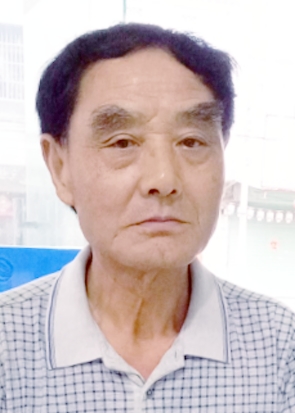 